GRUPOESTILO: Folk metalNÚMERO COMPONENTES: 9AÑOS ACTIVO: 2013 - ActualidadACTUALMENTE: Gira "Cuentos junto a la hoguera"Ekyrian - Ekyrian (Videoclip oficial) (youtube.com)REDES SOCIALES/PÁGINA WEB:Spotify // YouTube // X // Facebook // Instagram // TikTok // BandcampPRESENTACIÓNEkyrian es un grupo de folk metal madrileño formado en 2013. Su estilo musical combina instrumentos de la música tradicional, como flautas, violín, piano, acordeón y gaita, con instrumentos actuales, como guitarras electicas, bajo, teclados y batería.En sus composiciones predominan las melodías de flauta y violín, que alternan entre melodías más tradicionales y pasajes emotivos, con otros más modernos de estilo rock y metal en los que las guitarras, bajo y batería cobran protagonismo, todo ello aderezado por orquestaciones y arreglos de teclado que aportan variedad a las composiciones y dan al grupo un sabor a veces folk, a veces épico y siempre interesante. Toda esta combinación de instrumentos clásicos y estilos modernos, junto con letras muy especiales que narran increíbles historias y aventuras, crean el sonido característico del grupo y te transportan al mágico reino de Ekyrian, el hogar de las melodías perdidas.A lo largo de sus casi diez años de historia, la banda ha conseguido labrarse un nombre en España dentro de su estilo musical, teniendo la oportunidad de telonear a conjuntos reconocidos dentro de la escena nacional. Todo ello ha permitido que el nombre de Ekyrian se oiga cada vez más a un lado y otro del Atlántico.COMPONENTESNuria del Amo - violínClara Palomares - gaita, whistle y corosJorge Martín - voz principal Ibai Ruiz – guitarra y corosFran Viñuela - guitarra y corosRoberto Pérez - bajoAitor Balda - flauta y whistleJorge Rodríguez - bateríaMiguel Morón (afiliado a la ONCE) - teclados y acordeónCarlos Roldán – guitarra acústica y composición principalSantos Martín - composiciónPRINCIPALES HITOS2016: grabación primera maqueta "Memorias del bosque".2019: segundo álbum "Más allá de la tempestad".2021: Ekyrian es elegido para participar en el disco tributo a Saurom.2022-2023: Ekyrian es invitado a participar en la gira de presentación del último disco de los zaragozanos Salduie.2023: grabación disco "Cuentos junto a la hoguera". Trabajo subvencionado con una de las ayudas para iniciativas culturales de la ONCE en su edición de 2023. En pocos meses, se han vendido copias de este trabajo por todo el mundo, llegando a países tan dispares como: México, China, Francia, Alemania, Suiza o Japón, entre muchos otros.2ª Fase concurso Music@ONCE, financiación videoclip: Ekyrian - La Balada de Wilfred el Enano (Videolyric) (youtube.com)2024: gira de presentación de "Cuentos junto a la hoguera".SPOTIFY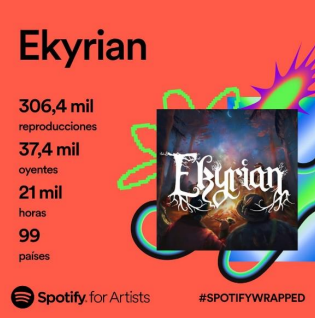 306,4 mil reproducciones99 países21 mil horas de escuchaRESEÑAS Y CRÓNICASReseña: Ekyrian «Cuentos Junto A La Hoguera» (Autoproducción 2023) | HEAVY METAL BRIGADE (wordpress.com)Reseña: Ekyrian «Cuentos Junto A La Hoguera» (Autoproducción 2023) | HEAVY METAL BRIGADE (wordpress.com)Reseña de «Cuentos Junto a la Hoguera» de Ekyrian - RockForEveryoneCrónica concierto Ekyrian en Madrid - RockForEveryoneCrónica de Ekyrian - 17/11/2023 - Sala Silikona (Madrid) - Satan AriseCrítica de Ekyrian: Más allá de la tempestad - MariskalRock.com : MariskalRock.comEntrevista a EKYRIAN: "Pronto empezaremos a elegir que canciones serán las que entrarán en el siguiente disco" - Metal KornerCronica de Salduie y Ekyrian en la Sala Independance (25/06/2022) - Rock The Best Music